ANALISIS KINERJA PERUSAHAAN MENGGUNAKAN RASIO AKTIVITAS DAN RASIO PROFITABILITAS PADA PT. MUSTIKA RATU TBK.SKRIPSIUntuk memenuhi salah satu syarat ujian guna memperoleh gelar Sarjana dalam bidang Administrasi Bisnis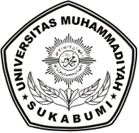 OlehAMIRAH SAKINAH3081311080PROGRAM STUDI ADMINISTRASI BISNISFAKULTAS ILMU ADMINISTRASI DAN HUMANIORAUNIVERSITAS MUHAMMADIYAH SUKABUMISUKABUMI2017